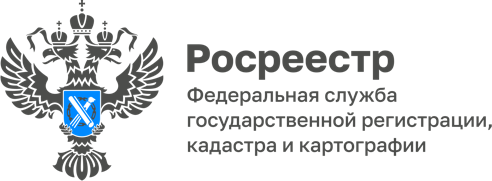 17.03.2023Что такое ортофотоплан и для чего он нужен?Ортофотоплан – это фотографический план местности, на котором представлена земная поверхность и объекты на ней. Ортофотоплан изготавливается с точной привязкой к заданной системе координат. Создается он на основе снимков, полученных с беспилотного летательного аппарата во время аэрофотосъемки, является основой для создания топографических планов и карт различного наполнения.Ортофотопланы местности применяются во многих отраслях: при изыскательских работах, землеустройстве, архитектурно-строительном проектировании, строительно-монтажных работах, мониторинге экологического состояния, в сельском хозяйстве.На ортофотоплане можно увидеть более точное отражение границ земельных участков и объектов в сравнении с публичной кадастровой картой. Ортофотоплан позволяет выявить ошибки кадастрового учёта и установить несоответствие границ на публичной кадастровой карте с реальными границами земельных участков. Такие материалы наиболее востребованы в сельском хозяйстве, строительстве, мониторинге прибрежных зон, определении точности границ садовых товариществ.Цифровые ортофотопланы являются главной составляющей единой электронной картографической основы (ЕЭКО).ЕЭКО, в том числе содержит материалы на территорию Республики Адыгея. Объем территории Республики Адыгея в отношении которой подготовлена ЕЭКО  в виде топографических карт масштаба 1:1 000 000 составляет 100%, масштаба 1:200 000 составляет 86%, масштаба 1:10 000  составляет 100%. Покрытие республики ортофотопланами масштаба 1:10 000 составляет 100%. Также  на территорию Республики Адыгея в 2023 году планируется создание ортофотопланов масштаба 1:2 000. А к  2024 году госпрограммой «Национальная система пространственных данных» предусмотрено обеспечить ЕЭКО - 77,8% территории страны.Понятно, что предстоит ещё большая работа. Но не только по созданию ортофотопланов! Важно, чтобы пространственные данные, которые есть у частных организаций, также передавались государству для включения их в состав ЕЭКО.Ведь доступ к ЕЭКО получат все заинтересованные лица, которые смогут использовать ортофотопланы не только для создания карт, топопланов и схем, но и для выполнения кадастровых работ, инженерных изысканий и др. Только за 2022 год, в соответствии с поступившими заявлениями, Управлением Росреестра по Республике Адыгея предоставлены  выкопировки из ортофотопланов в количестве 1488 единиц.С января 2023 года услугу по предоставлению заинтересованным лицам документов государственного фонда данных, полученных в результате проведения землеустройства, оказывает филиал ППК «Роскадастр» по Республике Адыгея. Узнать дополнительную информацию о получении документов можно по телефону: 8(8772) 59-30-46 (доб.2217, 2212).------------------------------------Контакты для СМИ: (8772)56-02-4801_upr@rosreestr.ruwww.rosreestr.gov.ru385000, Майкоп, ул. Краснооктябрьская, д. 44